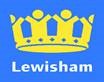 IMPORTANT PLANNING APPLICATIONSPUBLIC NOTICESLONDON BOROUGH OF LEWISHAMTOWN AND COUNTRY PLANNING ACT 1990NOTICE IS HEREBY GIVEN that the Council has received the following Applications:Town and Country Planning (Development Management Procedure) (England) Order 2015Major Applications:Juno Way, SE14 Outline planning application for demolition of the buildings and construction of multi-level industrial/commercial building (flexible Use Class E(g)(ii)/E(g)(iii) /B2/B8) and a café (Use Class E) (DC/20/119156)Under the above Act and Sections 67 and/or 73 and 74 of the Planning (Listed Buildings and Conservation Areas) Act 1990Blackheath Conservation Area:15 Church Terrace, SE13 Alterations to the front, side and rear hard landscaping (DC/20/119031)1B Eliot Vale SE3 Construction of a side roof dormer and the construction of replacement front and rear dormers (DC/20/119217)Brockley Conservation Area:87A Upper Brockley Road SE4 Alterations and conversion of the 2 existing flats into a single dwelling, with alterations to the front elevation (DC/20/117647)95 Tyrwhitt Road SE4 Demolition of existing conservatory and construction of replacement single storey rear extension and lean-to structure to the side of the building (DC/20/119068)196A Tressillian Road SE4 Construction of a rear dormer roof extension, installation of three roof lights and replacement of the first floor balcony door to the front (DC/20/119132)7 Rokeby Road SE4 Replacement windows on the front elevation (DC/20/119143)Culverley Green Conservation Area:32A Inchmery Road SE6 Formation of a vehicular crossover (DC/20/118924)103 Bromley Road SE6 Construction of a single storey rear and infill extension (DC/20/119255)5 Bromley Road SE6 Replacement windows to the first, second and third floors in the front elevation (DC/20/119046)Halifax Street Conservation Area:6 Halifax Street SE26 Demolition of existing rear single storey extension and the construction of a part one/part two storey rear extension including replacement windows in the elevations (DC/20/119298)Hatcham Mews Conservation Area:14 Wrigglesworth Street SE14 Construction of a single storey rear extension (DC/20/118605)21A Nettleton Road SE14 Replacement windows on the front and rear elevations (DC/20/119203)105 Brocklehurst Street SE14 Replacement windows on the elevations (DC/20/119185)Ladywell Conservation Area:117 Algernon Road SE13 Construction of a single storey rear extension together with replacement windows and re slating of roof (DC/20117348)Lee Manor Conservation Area:59 Micheldever Road, SE12 Installation of a vehicular crossover and hardstanding, together with works to the front garden area (DC/20/117630)57 A & B Micheldever Road, SE12 Retrospective application for replacement windows to the elevations and new roof coverings (DC/20/118730)Telegraph Hill Conservation Area:Flat 1, 29A Ommaney Road Construction of a single storey extension SE14 (DC/20/118851)Flat 1, 149 Pepys Road SE14 Construction of a single storey rear extension (DC/20/118931)82 Pepys Road SE14 Construction of a single storey rear extension, rear dormer extension to the rear roof slope in connection with the change of use, alteration and conversion to provide a studio flat, 2 one -bedroom and 1 three bedroom self-contained flats (DC/20119214)The applications and any drawings submitted may be inspected between 9am-1pm, Mondays-Friday in the Planning Information Office, Catford Library, Ground Floor, Laurence House, and 1 Catford Road, London, SE6 4RU And on the Lewisham web site at http://planning.lewisham.gov.uk/online-applications/Any person who wishes to make representations/objections on the applications should write to me at the above address within 21 days from the date of this Notice.Dated 2 December 2020Emma TalbotHead of Planning